مــــلــــــف إنــــجــــــــــــــــــــــــــازالسيرة الذاتية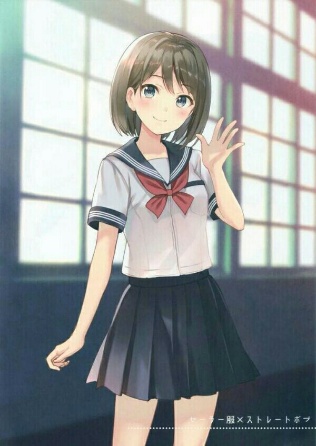 اسم الطالبة:      الفصل: الصف: اسم المعلم: الهوايات: إنجازات شخصية:أهـــــــــــداف الطالب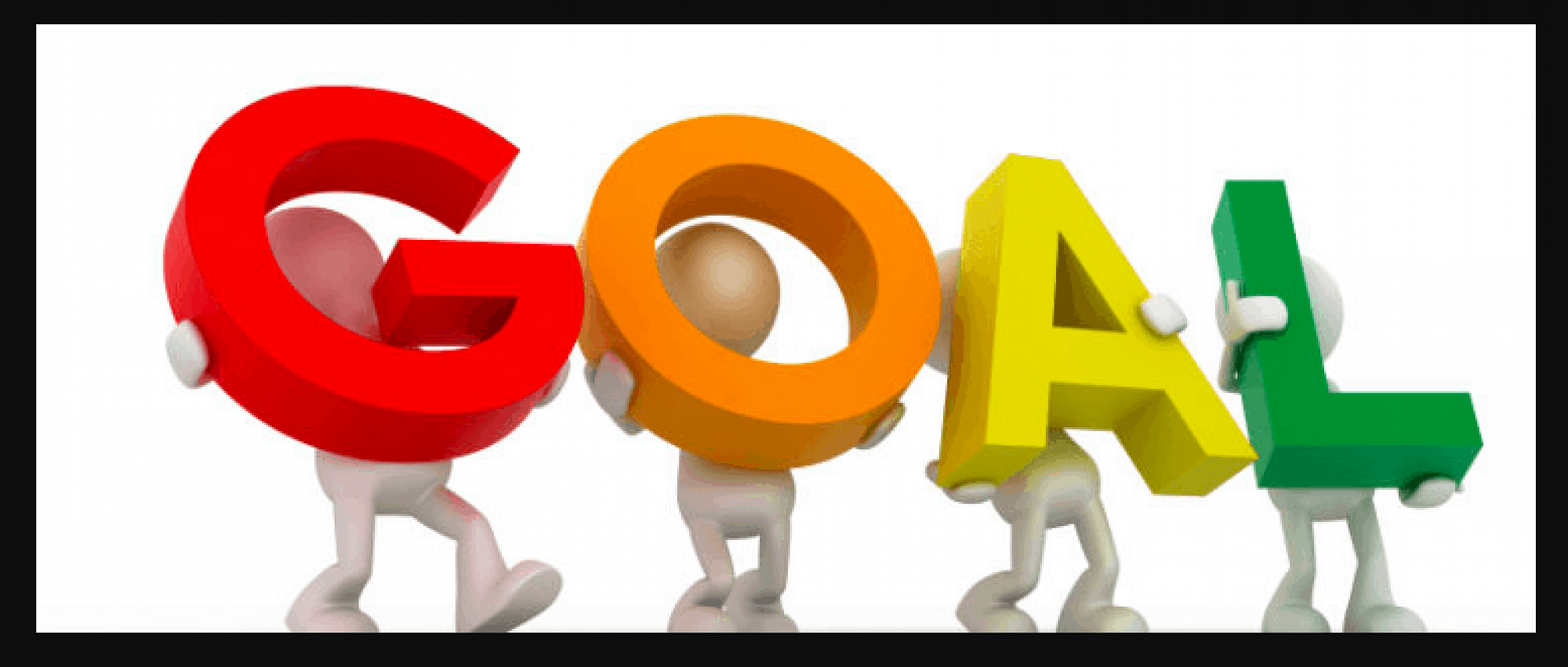 -----جدول الحصصالمقدمة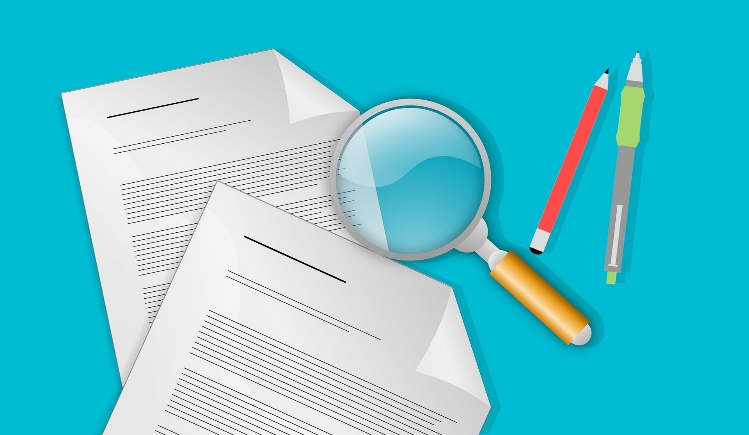 أنشطة الطالبة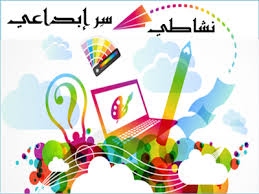 الأعمال اليدوية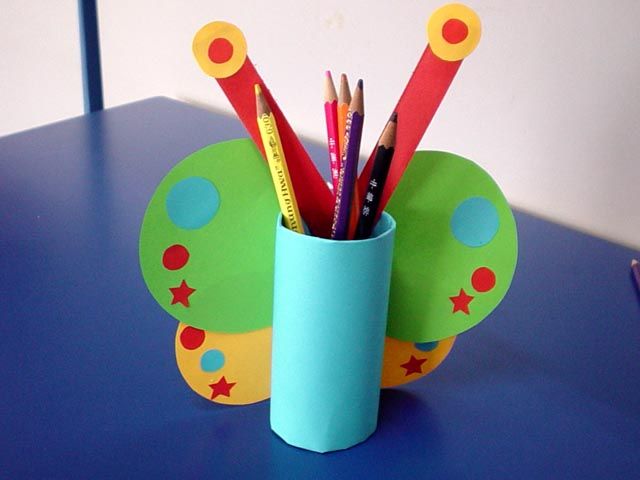 إنجازات الشهر 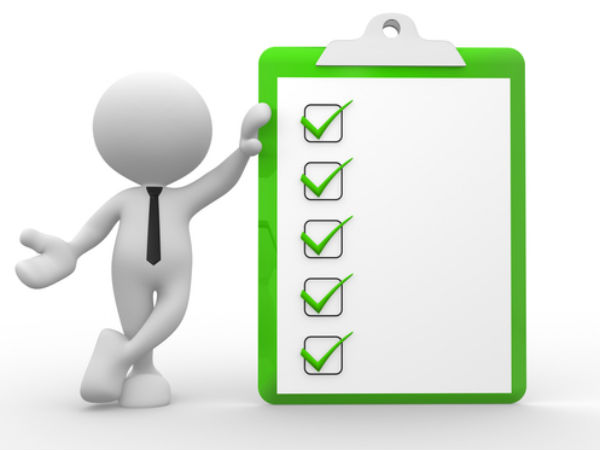 مطوياتيالشهادات والتكريماتدرجات الطالبة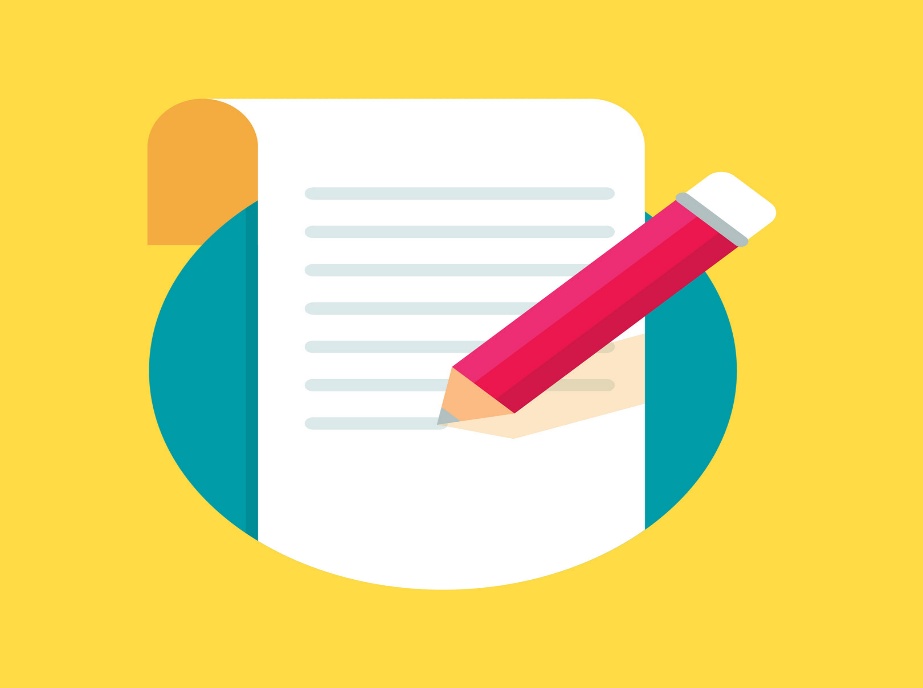 ملاحظات الطالبة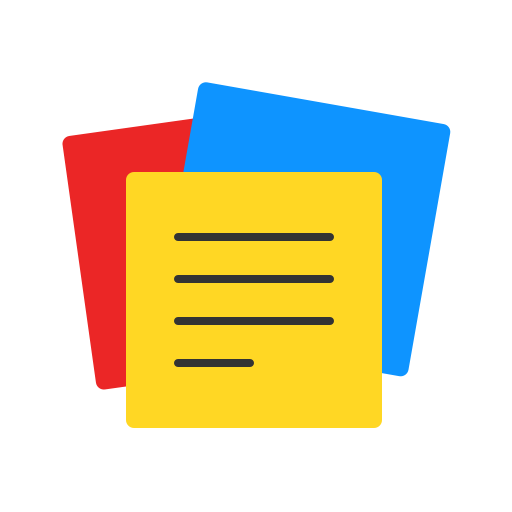 ملاحظات المعلم ملاحظات ولي الأمراليوم الأحدالاثنينالثلاثاءالأربعاءالخميس 